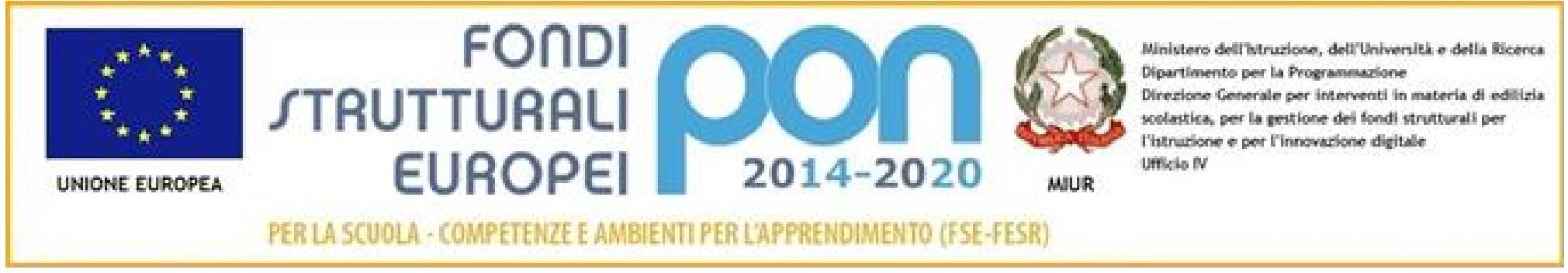 Allegato A1Autodichiarazione Tutor(art. 46 D.P.R.28 dicembre 2000 n. 445)Il/la Sottoscritto/a_______________________________________________________________Nato a   	(_______) il _____/______/_________	residente a   	(____) in 	 n° 	consapevole che chiunque rilascia dichiarazioni mendaci è punito ai sensi del codice penale e delle leggi speciali in materia, ai sensi e per gli effetti dell'art. 46 D.P.R. n. 445/2000DICHIARADi essere in possesso dei seguenti requisiti richiesti dal Bando:Diploma di Laurea Specifica (Vecchio ordinamento o Diploma di Laurea quinquennale) secondo quanto richiesto dal Bando (specificare Laurea, data, luogo di conseguimento e voto):___________________________________________________________________________________________________________________________________________________________________________________________________________Certificazione informatica (indicare il titolo della certificazione e l'anno di conseguimento)____________________________________________________________________________________________________________________________________________________________________________________________Esperienze nell’ambito di progetti extracurricolari di ampliamento dell’offerta formativa  per tematiche coerenti con il modulo per il quale si fa richiesta – si veda il bando –  (in ogni rigo riportare il titolo dell'attività e l'anno di svolgimento)_________________________________________________________________________________________________________________________________________________________________________________________________________________________________________________________________________________________________________________________________________________________________________________________________________________________________________________________________________________________________________________________________________________________________________________________Di essere in possesso dei seguenti titoli culturali e professionali:Secondo titolo di Laurea in _____________________________ conseguito presso ______________________________________ il __________________________________________Dottorato di Ricerca  in _____________________________ conseguito presso ______________________________________ il __________________________________________Corsi di perfezionamento (annuale/1500h 60 cfu) __________________________________________________________________________________________________________________________________________________________________________________________________________________________________________Master  (annuale/1500h 60 cfu) ____________________________________________________________________________________________________________________________________________________________Attestati di esperienze formative coerenti con la tematica del modulo (corsi di aggiornamento, workshop, laboratori, ecc.) rilasciati da scuole, reti di scuole, USR, Enti  certificati dal MIUR___________________________________________________________________________________________________________________________________________________________________________________________________________________________________________________Pubblicazioni inerenti la tematica del modulo___________________________________________________________________________________________________________________________________________________________________________________________________________________________________________________Di avere svolto le seguenti esperienze nell’ambito di progetti di ampliamento dell’offerta formativa  per tematiche NON coerenti con quelle del  modulo posto a bando (in ogni rigo riportare il titolo dell'attività e l'anno di svolgimento)____________________________________________________________________________________________________________________________________________________________________________________________________________________________________________________________________________________________________________________________________Di essere docente di _____________________________ presso questa istituzione scolasticaDi avere maturato le seguenti ulteriori esperienze professionali (anche extrascolastiche) coerenti con il modulo posto a bando____________________________________________________________________________________________________________________________________________________________________________________________________________________________________________________________________________________________________________________________________Trentola Ducenta, __________________________________In Fede